УТВЕРЖДАЮДиректор___________ В.А. Козлов___________ 2016ПОЛОЖЕНИЕ об областном конкурсе детского рисунка«Мое любимое животное»«Я твой друг и мне необходима твоя забота и защита»1. Общие положения Областной конкурс детского рисунка «Моё любимое животное» (далее - Конкурс) проводит Государственное бюджетное образовательное учреждение дополнительного образования детей «Самарский областной детский эколого-биологический центр» (далее – ГБОУ ДОД СОДЭБЦ) по заданию министерства образования и науки Самарской области. Конкурс проводится в соответствии с циклограммой мероприятий государственных учреждений дополнительного образования детей Самарской области на 2016/2017 учебный год (распоряжение министерства образования и науки Самарской области от 21.09.2016     № 622-р.Конкурс проводится ежегодно. Тема конкурса в 2016 году «Животные-символы охраняемых природных территорий России». Цель – привлечь внимание детей к миру животных, к проблемам охраны животного мира, привить чувство ответственности и желание активного участия в природоохранной работе. Задачи: 1. Поддержание и развитие интереса учащихся к миру животных.2. Воспитание чувства бережного отношения к природе родного края. 3. Стимулирование художественного творчества учащихся. 2. Порядок и сроки проведения Конкурса2.1. Областной конкурс «Моё любимое животное» проводится в два этапа: I этап – проводится в образовательных учреждениях. II этап – заключительный областной. Прием работ на заключительный областной этап проводится с 5 декабря по 18 декабря 2016 года. В каждой возрастной группе от одного учреждения может быть представлено всего 3 работы. От каждого участника представляется одна работа. 2.2. По итогам Конкурса проводится областная выставка детского рисунка с 23.12.2016 по 30.04.2017. 2.3. Работы, представленные на конкурс, отдаем участникам с 5 по 16 мая 2017 года.2.4. За работы, оставленные участниками Конкурса после 16.05.17 г., администрация ГБОУ ДОД СОДЭБЦ ответственности не несёт и работы не возвращает.3. Участники Конкурса В Конкурсе могут принимать участие учащиеся образовательных учреждений города и области от дошкольного до старшего школьного возраста. Участники распределяются по следующим возрастным группам: I группа до 7 летII группа 7 –10 летIII группа 11-13 летIV группа 14-16 летV группа от 17 лет4. Требования к работам  Конкурсные работы должны отражать отношение их авторов к животным, осознание необходимости конкретных действий по сохранению их среды обитания, взаимоотношения животных и человека. Все работы должны быть снабжены этикетками с информацией об авторе. В тексте этикетки должна быть указана та природная территория, чей символ (животное) изображён в работе.4.2. Требования к оформлению рисунков:материал – ватман,формат А-3 без рамок, паспарту размером 3х3х4. Этикетка крепится на широкую сторону паспарту. На лицевой стороне указывается следующая информация: название работы, Ф. И. автора, его возраст. Образец этикетки для обратной стороны рисунка прилагается.4.3 Рассматриваются только те материалы, которые соответствуют требованиям, предъявляемым к оформлению и документальному сопровождению, и отправлены не позднее 18 декабря 2016 года. 5. Номинации КонкурсаЖивописьГрафикаСмешанная техникаБатикАэрографияГраттаж6. Критерии оценки Отражение осознания участником цели конкурса.Композиционное решение. Уровень исполнения. Художественная выразительность. Оригинальность идеи. 7. Подведение итогов 7.1. Призовые места присуждаются в каждой номинации, определяемой техникой исполнения, в каждой возрастной категории.7.2. Победители и призеры Конкурса награждаются дипломами. 8. Порядок подачи заявокЗаявка на участие сопровождает материалы, представляемые на Конкурс до 18 декабря текущего года по адресу: . Самара, ул. Врубеля, 19.Телефоны для справок:(846) 334-66-34 - директор Козлов Владимир Александрович           334-45-92 – методист Ремезова Наталья ВикторовнаE-mail: ocunsam@mail.ruСайт    http://unnat1928.ruОбразец оформления этикеток (на обратную сторону рисунка)Приложение 1(форма заявки на бланке учреждения)ЗАЯВКА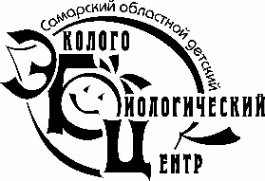 МИНИСТЕРСТВО ОБРАЗОВАНИЯ И НАУКИ САМАРСКОЙ ОБЛАСТИГосударственное бюджетное образовательное учреждение дополнительного образования детей«Самарский Областной детский эколого-биологический центр»(ГБОУ ДОД СОДЭБЦ)«Название работы»Полное название охраняемой природной территории, чей символ изображёнФамилия, имя автораВозраст автораТехникаФамилия, имя, отчество руководителяКраткое название учрежденияТелефон контактаАдрес электронной почтыГод создания работы№ п/пФ.И. учащегосяВозрастНазвание работыПолное название охраняемой природной территории, чей символ изображёнФ.И.О.педагогаНоминация